Opracowała: Alina PawelecDane kontaktowe: tel. 508107535e-mail: alapawelec@wp.plZajęcia rozwijające komunikowanie sięklasa V, VI SP uz
„Dzień Dziecka”data realizacji: 5.06.2020Temat: Święto wszystkich Dzieci.Zadania do wykonania:Obejrzyj obrazki ze stron 133-135 (załącznik nr 1).Narysuj, co chciałbyś dostać lub, co dostałeś ostatnio w prezencie.Poszukaj z Rodzicem w Internecie piosenki Majki Jeżowskiej „Wszystkie dzieci nasze są” i pobaw się przy piosence.Wykonane zadania proszę przesłać na maila, na ich podstawię będę wystawiać oceny.Powodzenia!Załącznik nr 1, strona 1: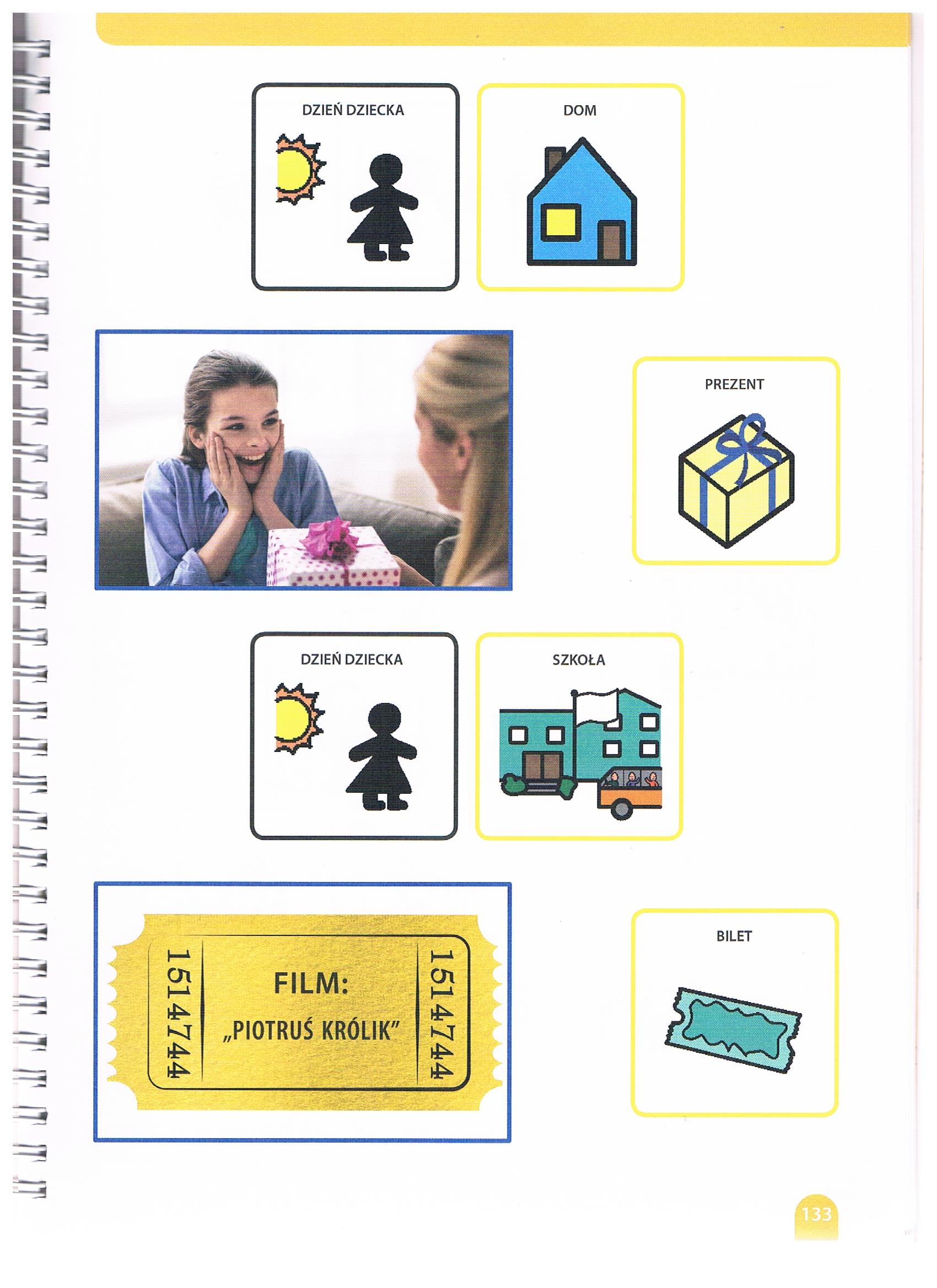 Załącznik nr 1, strona 2: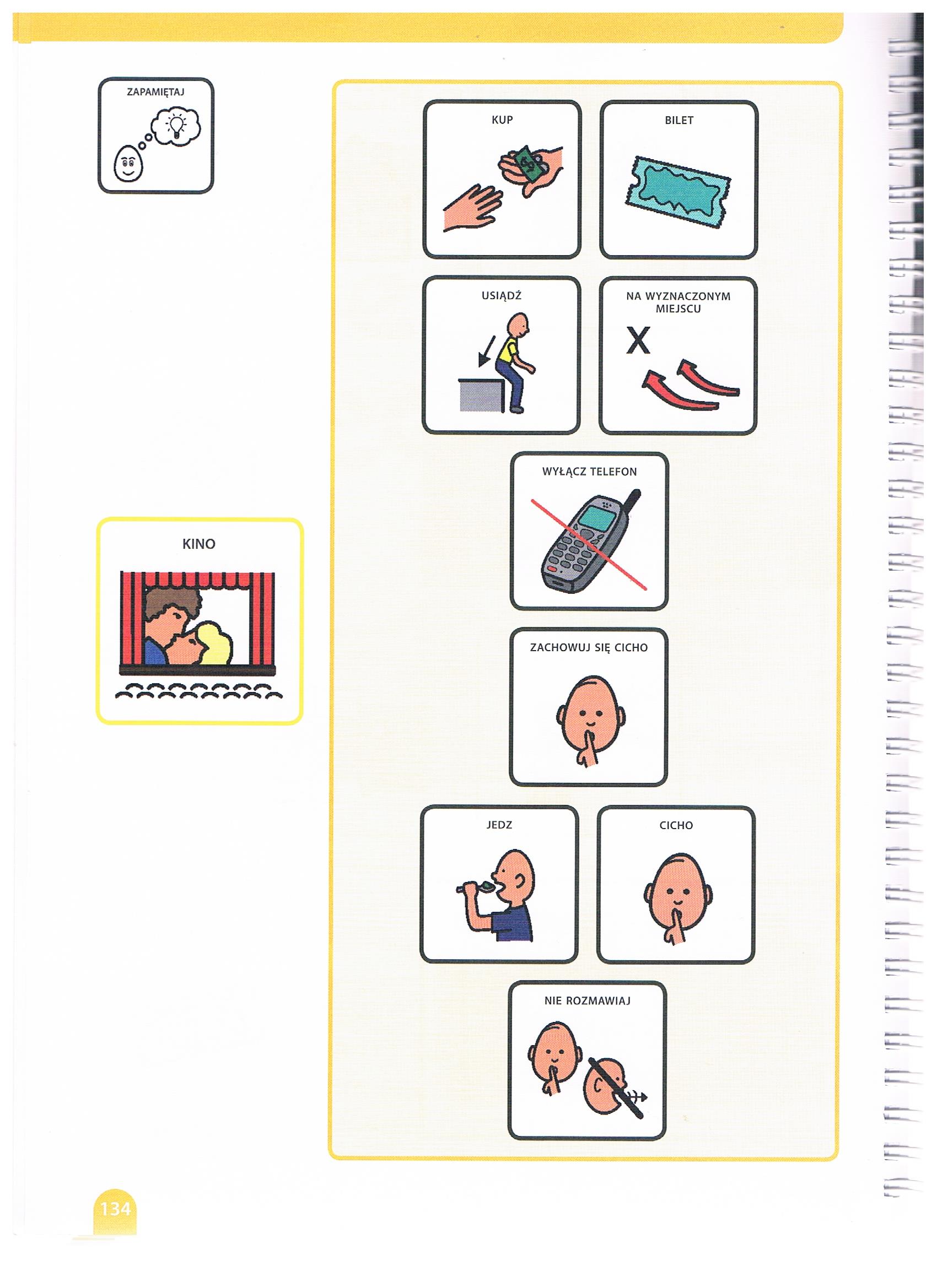 Załącznik nr 1, strona 3: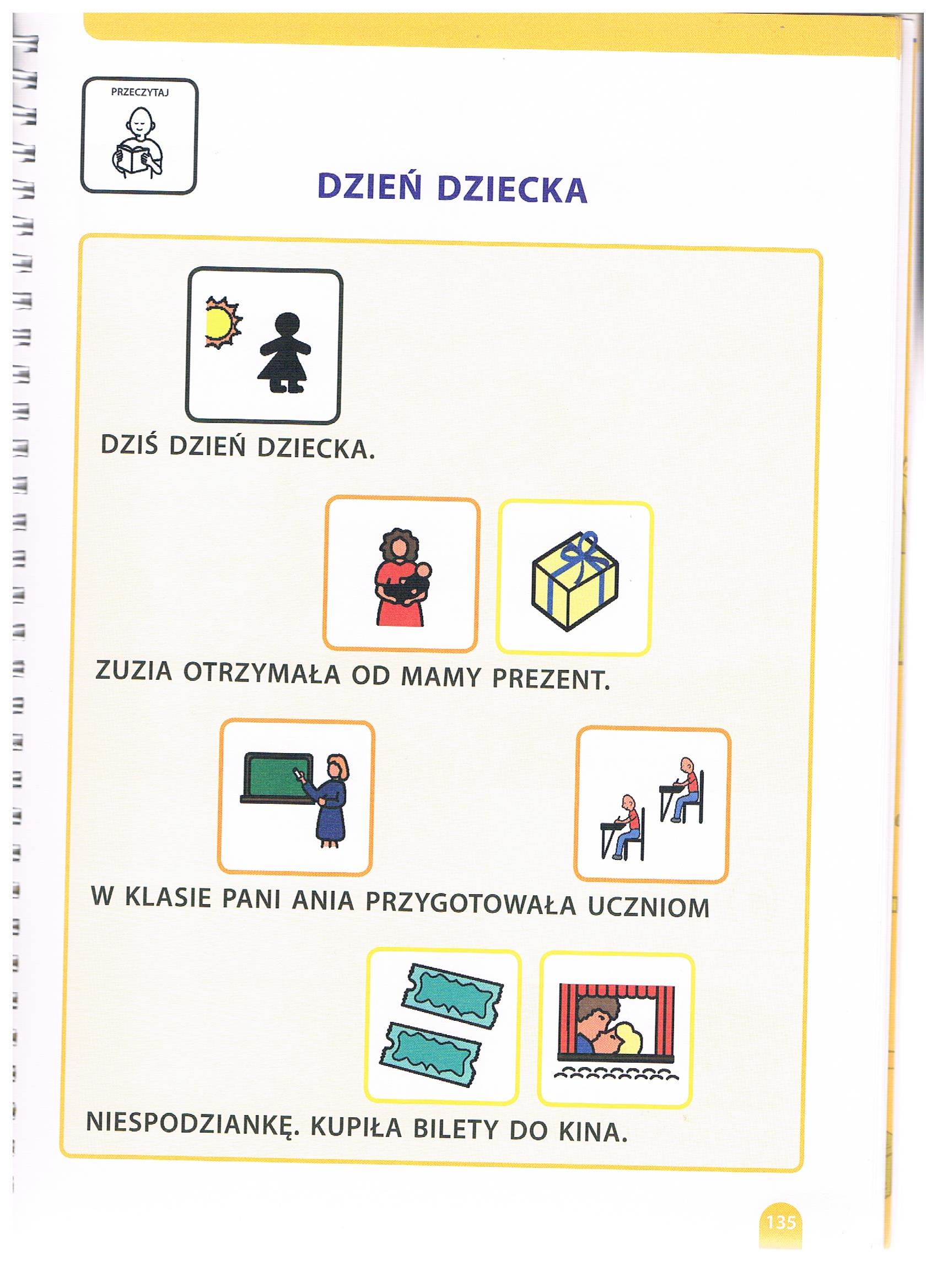 